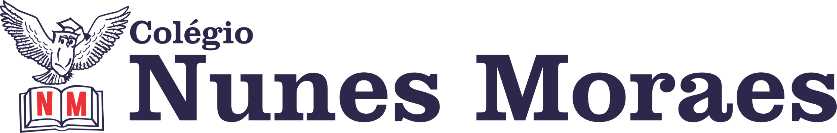  “BOM DIA, SEXTA-FEIRA!SIGA O EXEMPLO DO SOL: ESPALHE LUZ E ALEGRIA.”FELIZ SEXTA-FEIRA!”1ª aula: 7:20h às 8:15h – PORTUGUÊS – PROFESSORA: TATYELLEN PAIVA1º passo: Faça a leitura do texto, se for necessário pág. 11.2º passo: Resolva os exercícios de interpretação pág. 12 e 13 (questões 1 a 4). O WHATSAPP PARA TIRAR  DÚVIDAS.. 3º passo: Atente-se à correção da atividade no link colocado no grupo do WhatsApp.Durante a resolução dessas questões a professora Tatyellen vai tirar dúvidas no WhatsApp (9.9219-3687)Faça foto das atividades que você realizou e envie para coordenação Eugenia (9.9105-8116)Essa atividade será pontuada para nota.2ª aula: 8:15h às 9:10h – MATEMÁTICA – PROFESSOR: DENILSON SOUSA1° passo: Organize-se com seu material, livro de matemática, caderno, caneta, lápis e borracha.  2° passo: Acompanhe a videoaula com o professor Denilson Sousa.  Assista a aula no seguinte link:https://youtu.be/ZFa7i9yG0QY(21 min.)3° passo: Copie em seu caderno as questões que o professor Denilson resolveu na videoaula. Ler a p. 40 e resolve: P. 40, Q.1Durante a resolução dessas questões o professor Denilson vai tirar dúvidas no grupo de WhatsApp da sala.    Durante a resolução dessas questões o professor Denilson vai tirar dúvidas no WhatsApp (9.9165-2921)Faça foto das atividades que você realizou e envie para coordenação Eugenia (9.9105-8116)Essa atividade será pontuada para nota.

Intervalo: 9:10h às 9:45h3ª aula: 9:45h às 10:40 h – ARTE – PROFESSORA: TATYELLEN PAIVA 1º passo: Acesse o link para assistir à explicação pág. 149 e 150.2º passo: Assista ao vídeo colocado no grupo para realizar a atividade.3º passo: Realize a atividade pág. 149 e 150  (questões 1 a 6)151 (questão 1)4º passo: Atente-se à correção das atividades.Caso não consiga acessar, assista à aula a seguir: https://www.youtube.com/watch?v=lJZIuTDPPCc&feature=youtu.beDurante a resolução dessas questões o professor Tatyellen vai tirar dúvidas no WhatsApp (9.9219-3683)Faça foto das atividades que você realizou e envie para coordenação Eugenia (9.9105-8116)Essa atividade será pontuada para nota.4ª aula: 10:40h às 11:35h-  EDUCAÇÃO FÍSICA- PROFESSOR:NÃO HAVERÁ AULABOM FINAL DE SEMANA!!